ID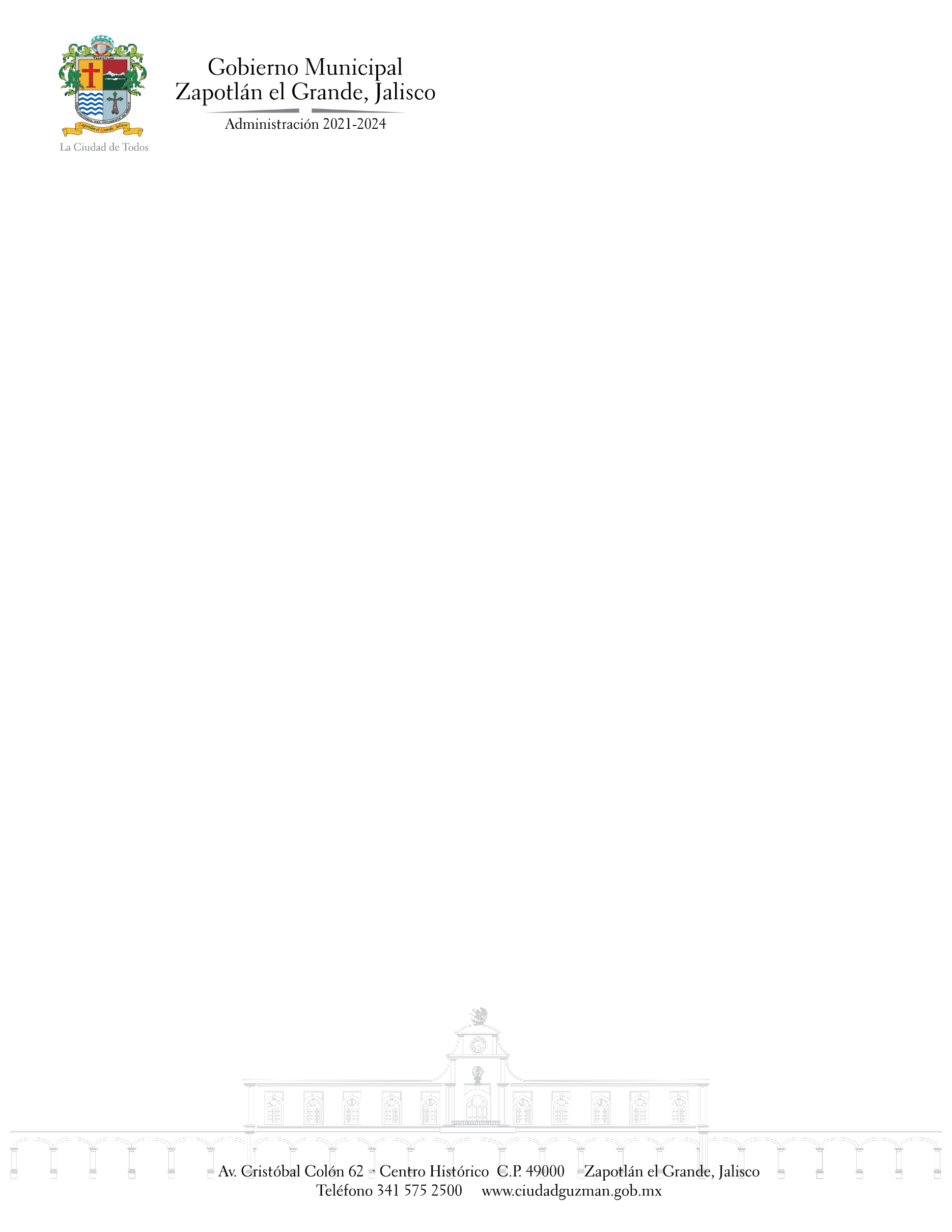 SESIÓN ORDINARIA No. 6 DE LA COMISION EDILICIA PERMANENTE DE DESARROLLO AGROPECUARIO E INDUSTRIALTEMA: ANALISIS Y APROBACIÓN DEL “PROGRAMA ANUAL DE TRABAJO DE LA COMISIÓN EDILICIA PERMANENTE DE DESARROLLO AGROPECUARIO E INDUSTRIAL.”Se llevará a cabo en Ciudad Guzmán, Municipio de Zapotlán el Grande, Jalisco la Sesión Ordinaria No. 6 de la Comisión Edilicia Permanente de Desarrollo Agropecuario e Industrial, programada día 20 del mes de diciembre del año 2022, a las 11:30 horas, en las instalaciones de la Juan S. Vizcaíno ubicada en planta alta al interior de la Presidencia Municipal, para lo cual fueron convocados por parte de la Mtra. Tania Magdalena Bernardino Juárez, Presidenta de la Comisión, a través del oficio No. 1652/2022 a los regidores integrantes de la Comisión anteriormente mencionada: Ing. Jesús Ramírez Sánchez, Mtra. Betsy Magaly Campos Corona, Lic. Edgar Joel Salvador Bautista, Mtra. Marisol Mendoza Pinto. Así mismo, con la finalidad de hacer de conocimiento y en su caso transmitir y publicar lo que, de acuerdo a sus obligaciones, facultades y/o atribuciones corresponda se extendió invitación al Director de Comunicación Social, Lic. Ulises Isaí Llamas Márques y a la titular de la Unidad de Transparencia y Acceso a la Información Pública Municipal, Lic. Francisco Froylan Candelario Morales.Lo anterior con fundamento en lo establecido por el artículo 27 de la Ley de Gobierno y la Administración Pública del Estado de Jalisco; así mismo de conformidad con los artículos 37, 38, y 40, al 49, y demás relativos y aplicables del Reglamento Interior del Ayuntamiento de Zapotlán el Grande, Jalisco. 